Приложение 1   к постановлению администрации муниципального образования «Братский район»                                                                                      от «___»________202_ г     №________         СХЕМА РАСПОЛОЖЕНИЯ ГРАНИЦ ПУБЛИЧНОГО СЕРВИТУТА  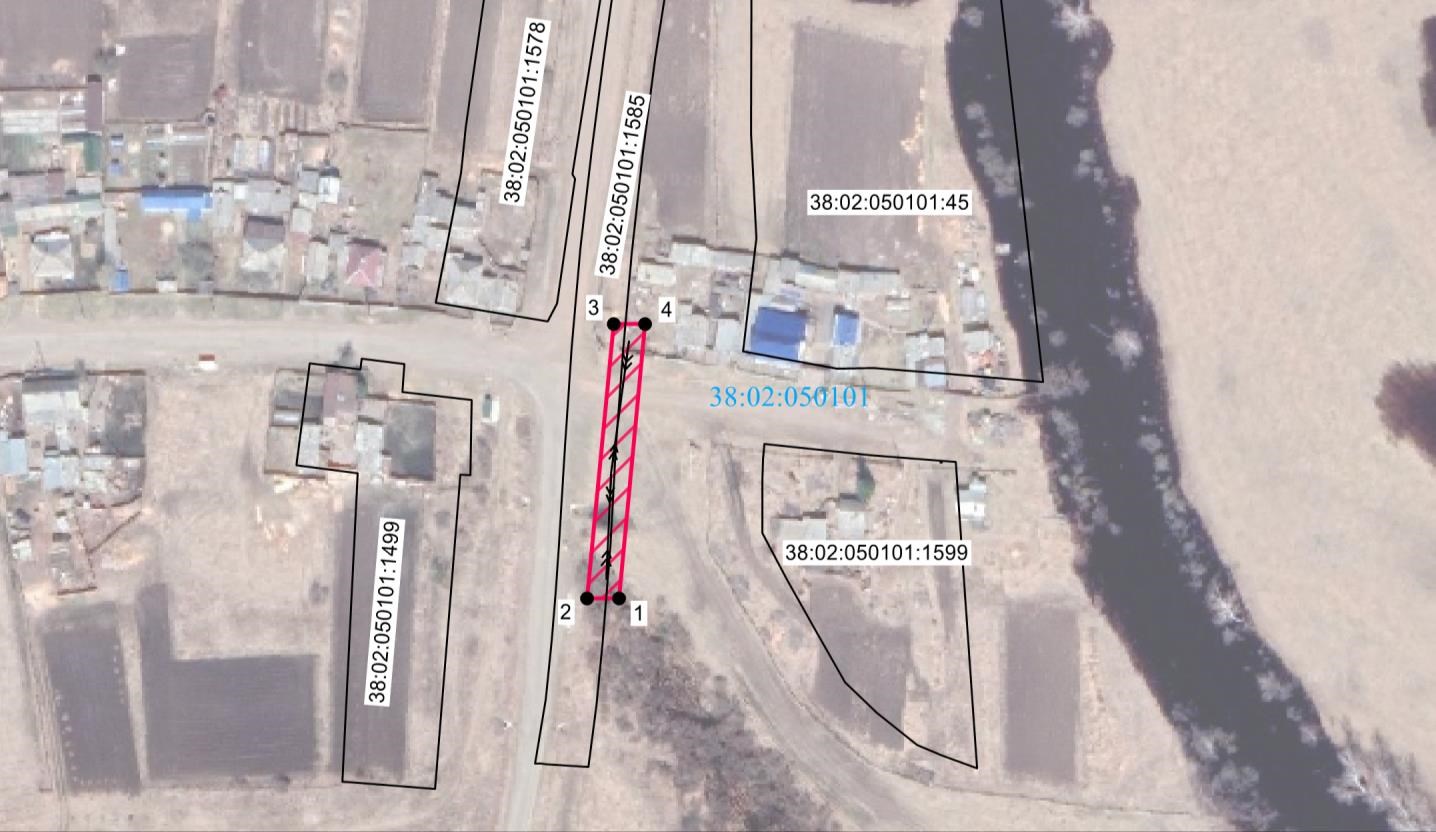 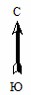 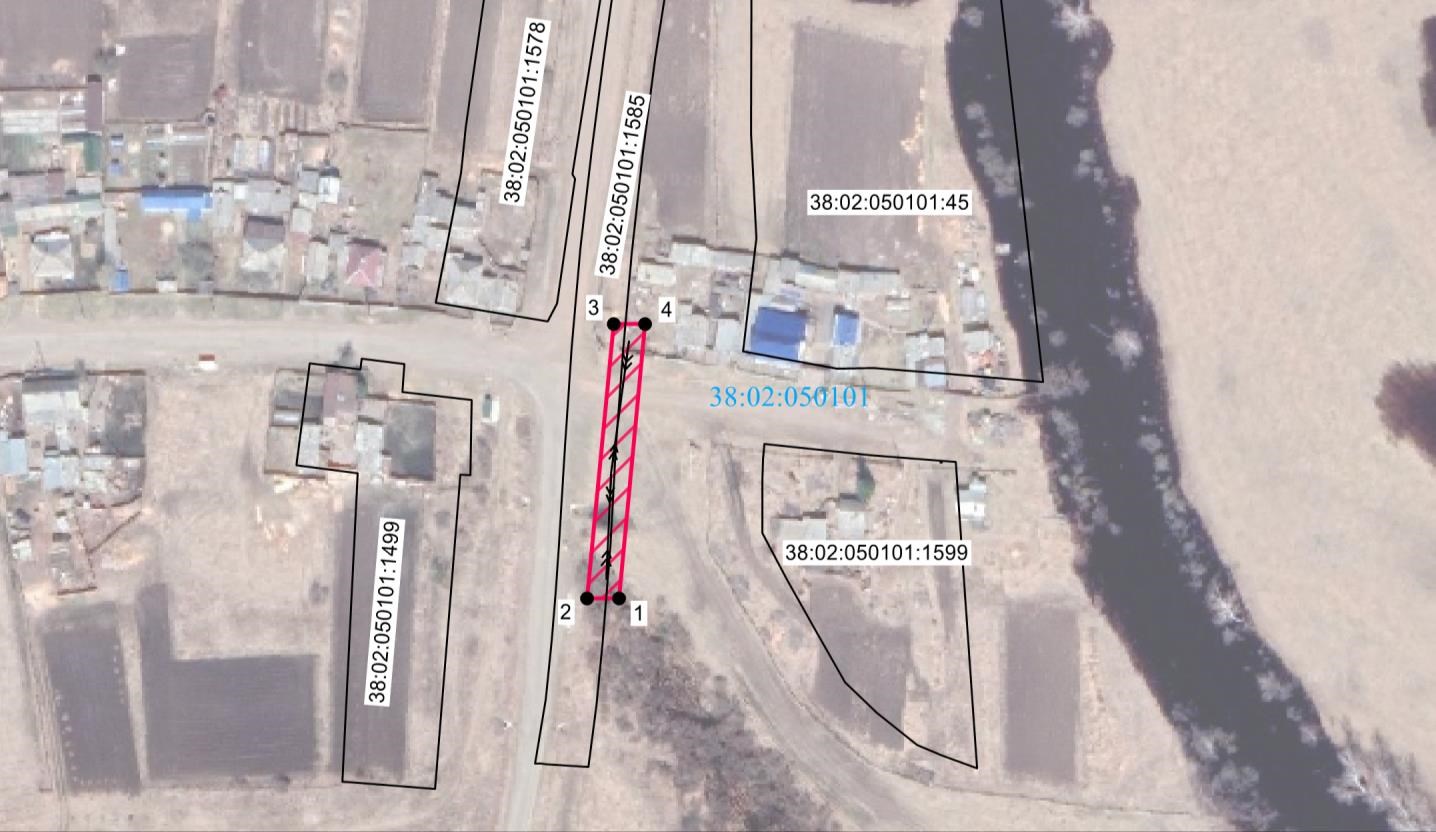 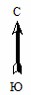 Условный номер земельного участка: ЗУ  Условный номер земельного участка: ЗУ  Условный номер земельного участка: ЗУ  Условный номер земельного участка: ЗУ  Площадь испрашиваемого публичного сервитута 558 м2 в том числе Площадь испрашиваемого публичного сервитута 558 м2 в том числе Площадь испрашиваемого публичного сервитута 558 м2 в том числе Площадь испрашиваемого публичного сервитута 558 м2 в том числе Площадь испрашиваемого публичного сервитута на 38:02:050101:1585 – 263 м2 Площадь испрашиваемого публичного сервитута на неразграниченных землях – 295 м2 Площадь испрашиваемого публичного сервитута на 38:02:050101:1585 – 263 м2 Площадь испрашиваемого публичного сервитута на неразграниченных землях – 295 м2 Площадь испрашиваемого публичного сервитута на 38:02:050101:1585 – 263 м2 Площадь испрашиваемого публичного сервитута на неразграниченных землях – 295 м2 Площадь испрашиваемого публичного сервитута на 38:02:050101:1585 – 263 м2 Площадь испрашиваемого публичного сервитута на неразграниченных землях – 295 м2 Обозначение характерных точек границ Обозначение характерных точек границ Координаты, м Координаты, м Обозначение характерных точек границ Обозначение характерных точек границ X Y 1 1 2 3 Контур 1 Контур 1 Контур 1 Контур 1 1 1 808870.36 3139801.65 2 2 808870.36 3139793.65 3 3 808940.09 3139800.37 4 4 808940.09 3139808.37 1 1 808870.36 3139801.65 Система координат МСК-38, зона 3 Система координат МСК-38, зона 3 Система координат МСК-38, зона 3 Система координат МСК-38, зона 3 Площадь, м2 Цель установления сервитута Цель установления сервитута Цель установления сервитута 558 для строительства и эксплуатации сооружения ««Мероприятия по технологическому присоединению льготных категорий заявителей» МО г. Братск, МО Братский район, в составе: с. Кузнецовка, в районе ул. Набережная» для строительства и эксплуатации сооружения ««Мероприятия по технологическому присоединению льготных категорий заявителей» МО г. Братск, МО Братский район, в составе: с. Кузнецовка, в районе ул. Набережная» для строительства и эксплуатации сооружения ««Мероприятия по технологическому присоединению льготных категорий заявителей» МО г. Братск, МО Братский район, в составе: с. Кузнецовка, в районе ул. Набережная» 